Life as an Anglo–Saxon (full day) Key Stage: KS1/2 Learning Objectives: What was life like for Anglo-Saxons How does it compare to modern life? Curriculum Links: KS1 Historical Enquiry - 4a Breadth of Study – 6b KS2 Chronological understanding - 1a Knowledge and understanding of events, people and changes - 4a & b Local history study - 7. British history - 8a Workshop Description: In this full day of activities students will be immersed into Anglo-Saxon life . They will discover what they ate and drank and how they got it. They will have the chance to look at clothing and find out how Anglo-Saxons kept healthy and clean. Students will also learn some basic phrases in old English, discover how tribes prepared for battle and have a go at some Anglo-Saxon pastimes.After lunch they will undertake warrior training and go on a boar hunt.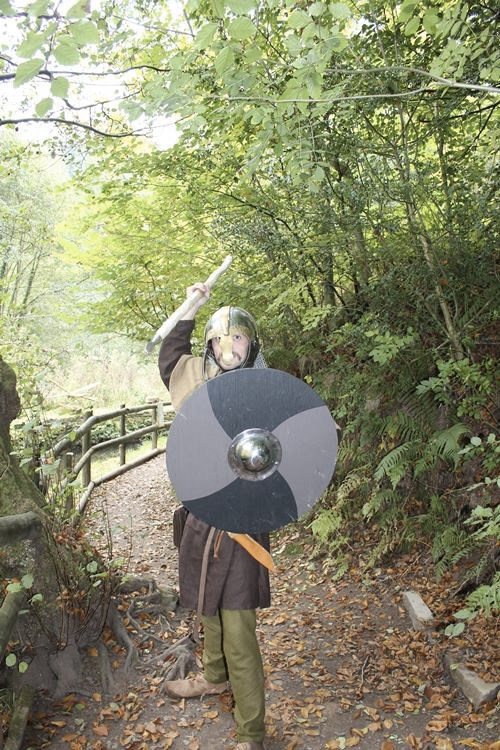 